Муниципальное автономное дошкольное образовательное учреждение детский сад комбинированного вида «Югорка»Подготовил: воспитатель МАДОУ ДСКВ «Югорка» Каминская Ксения АлександровнаПлан работы по самообразованию. Тема: «Развитие мелкой моторики у детей среднего дошкольного возраста»Цель: Повышение своего теоретического уровня, профессионального мастерства и компетентности по данной теме.Задачи:Повысить собственный уровень знаний путём изучения необходимой литературы, посещения РМО, самообразования, посещения мастер- классовРазработать перспективный план работы с детьми;Вызвать у детей интерес к разным видам продуктивной деятельности.Способствовать совершенствованию речи и расширению словарного запаса посредством развития мелкой моторики рук.Способствовать формированию благоприятного эмоционального фона в детском коллективеСовершенствовать предметно-пространственную развивающую среду группы;Распространить педагогический опыт среди педагогов ДОУ;Оказать консультационную поддержку родителям по развитию и совершенствованию у детей МЕЛКОЙ МОТОРИКИ РУК;Улучшать общую двигательную активность;Развивать воображение, логическое мышление, произвольное внимание, зрительное и слуховое восприятие, творческую активность;Развивать мелкую моторику пальцев рук через использование разнообразных форм, методов и приемов.Целью работы по самообразованию было создание условий для развития и совершенствования мелкой моторики рук у младших дошкольников через использование нетрадиционных техник и материалов.Для того чтобы работа по развитию воображения была результативной в группе была создана развивающая среда, которая включает в себя такие компоненты:- зона ИЗО деятельности, которая содержит все необходимое для подготовки руки к письму (различные трафареты, штамповки, ватные палочки, ватные диски, пластилин, природный материал, готовые формы для аппликации и другое);- в уголке природы была создана зона экспериментально-познавательной деятельности, в которой есть предметы для познавательного развития, а именно различный природный материал (крупы, шишки, ракушки, камни, песок);- в работе с родителями провела родительское собрание по теме "Развитие мелкой моторики у детей дошкольного возраста". Итоги этого собрания таковы: большинство родителей знают, что такое мелкая моторика и для чего ее нужно развивать. Проводила беседу с родителями "Как можно развивать моторику рук" и консультацию "Мои пальчики расскажут ". Были проведены индивидуальные беседы с родителями детей с плохо развитой моторикой рук «Развиваем мелкую моторику дома». Были предложены несложные игры, например, с песком «Найди что спрятано», нанизывание бус, мозаика, массаж кистей рук с помощью различных предметов (карандашей, шишек и др.).Работая над развитием мелкой моторики у детей, можно добиться определенных результатов. По моим наблюдениям улучшается координация артикуляционного аппарата, совершенствуется общая координация движения. Выполняя пальчиком различные упражнения, дети достигают хорошего развития мелкой моторики рук, которая оказывает благоприятное влияние на развитие речи. Кисти рук приобретают хорошую подвижность, гибкость, исчезает скованность движений, а это в дальнейшем облегчает приобретение навыков письма.Поэтому, я не буду останавливаться на достигнутом, а буду продолжать использовать дальше разные методы и приемы в работе с развитием мелкой моторики рук.Список литературы:Сборник подвижных игр. Для работы с детьми 2-7 лет. Авт.-сост. Э.Я. Степаненкова. МОЗАИКА-СИНТЕЗ, 2013.Борисова М.М. Малоподвижные игры и игровые упражнения для детей 3-7 лет: Сборник игр и упражнений. МОЗАИКА-СИНТЕЗ, 2012.Черенкова Е. Развивающие игры с пальчиками. Рипол классик, Москва 2008гБорисова М.М. Малоподвижные игры и игровые упражнения для детей 3-7 лет: Сборник игр и упражнений. МОЗАИКА-СИНТЕЗ, 2012.Сборник подвижных игр. Для работы с детьми 2-7 лет. Авт.-сост. Э.Я. Степаненкова. МОЗАИК А-СИНТЕЗ, 2013.Харченко Т.Е. Утренняя гимнастика в детском саду. Упражнения для детей 3-5лет. МОЗАИКА-СИНТЕЗ, 2007.Куцакова Л.В. Трудовое воспитание в детском саду. Система работы с детьми 3-7 лет. Пособие для педагогов дошкольных учреждений. МОЗАИКА-СИНТЕЗ, 2012.А. Е. Белая, В. И. Мирясова. Пальчиковые игры для развития речи дошкольников. Профиздат, Москва 2006 г.Комплексные занятия по программе «От рождения до школы» под ред. Н.Е. Вераксы, Т.С. Комаровой, М.А. Васильевой. Средняя группа . Волгоград: Учитель, 2012Лыкова И.А. Изобразительная деятельность в детском саду средняя группа. Творческий центр Сфера, Москва 2007г.Куцакова П.В. Конструирование из строительного материала. Средняя группа. МОЗАИКА-СИНТЕЗ, 2013г.Дыбина О. В. Ознакомление с предметным и социальным окружением. Средняя группа. МОЗАИКА-СИНТЕЗ, 2012.Дыбина О. В. Интеграция образовательных областей в педагогическом процессе ДОУ. МОЗАИКА-СИНТЕЗ, 2012.Гербова В. В. Развитие речи и общения детей в средней группе детского сада. МОЗАИКА-СИНТЕЗ, 2012.Комарова Т. С. Занятия по изобразительной деятельности в средней группе. МОЗАИКА-СИНТЕЗ, 2008 г.Работа с детьми(Фото приложение)Перспективный план работы по самообразованию педагога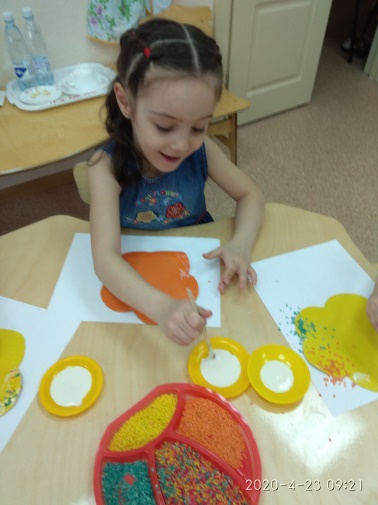 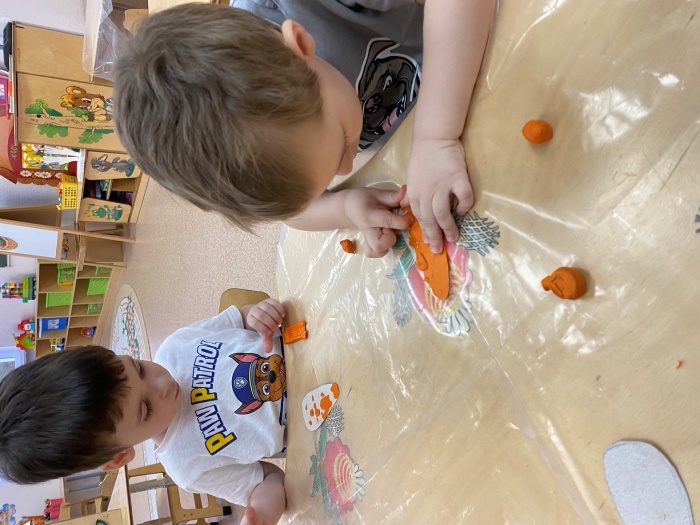 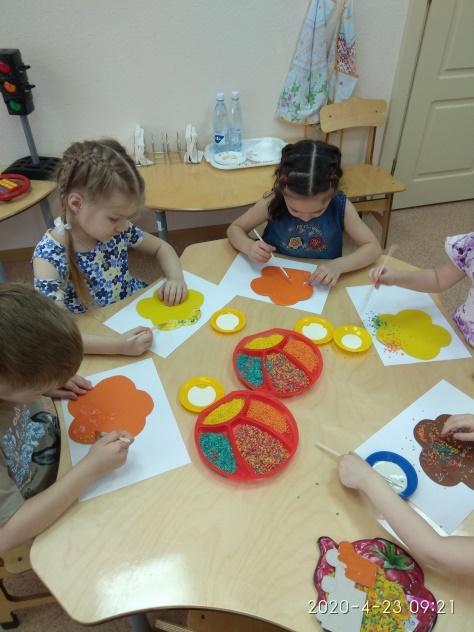 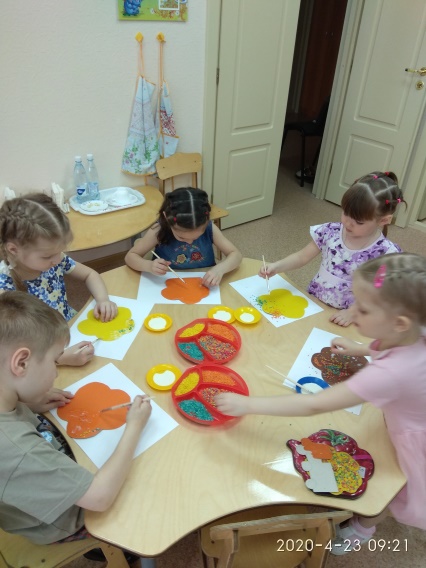 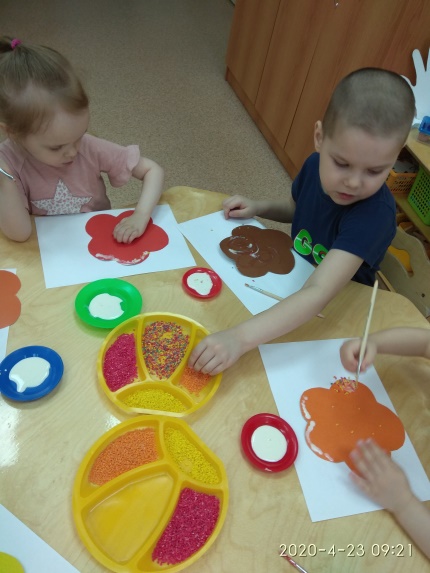 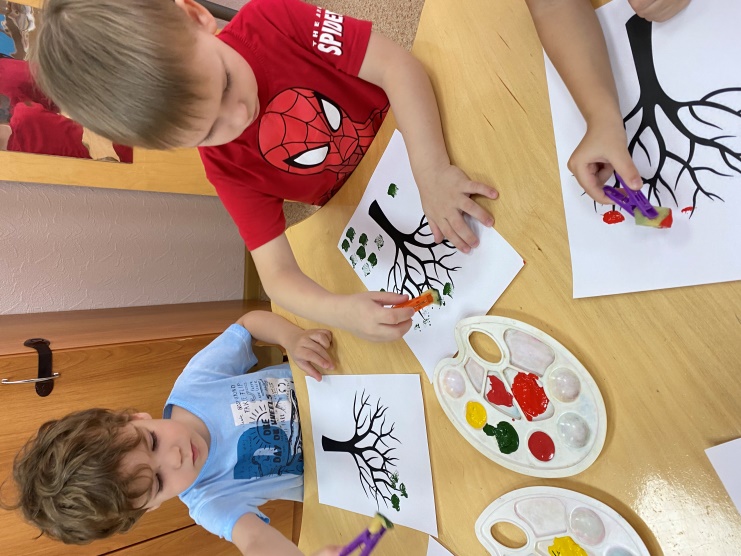 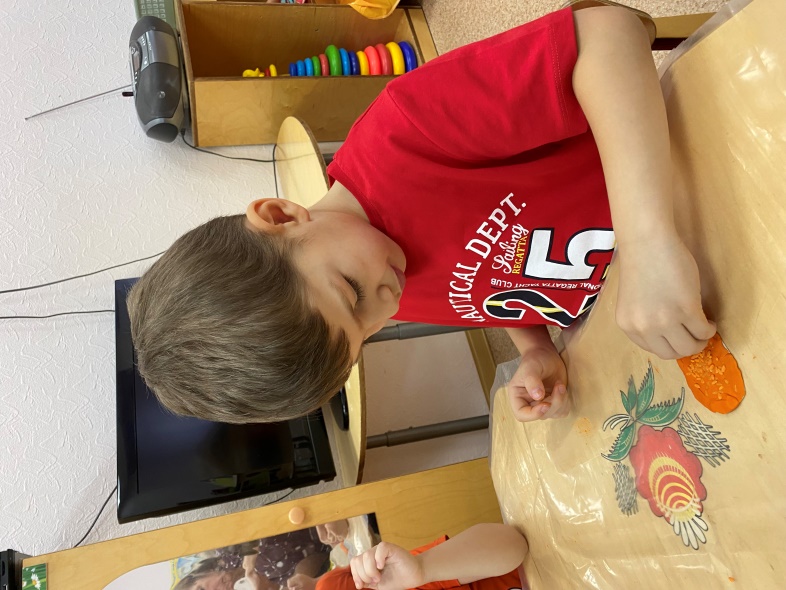 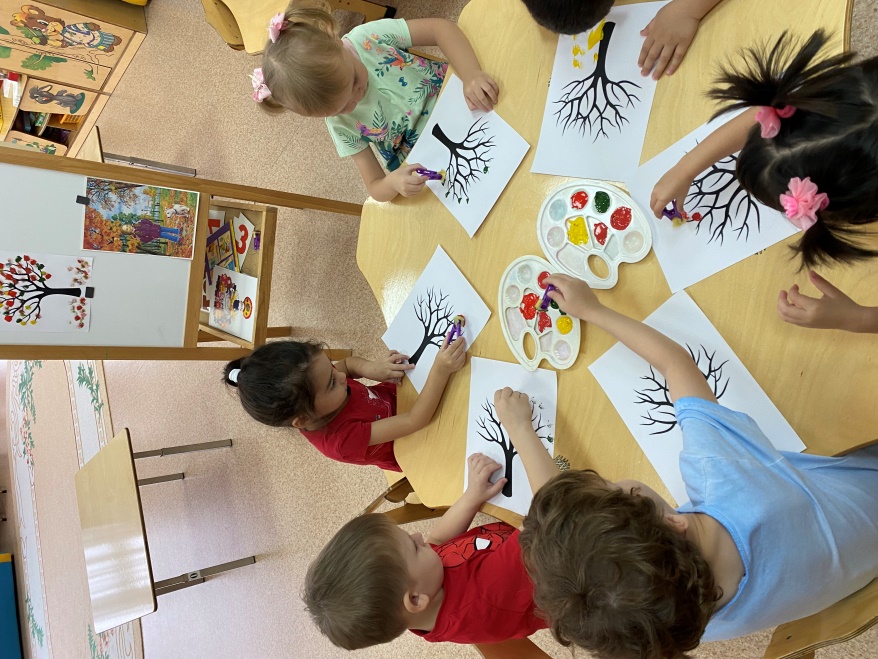 НоябрьИндивидуальная
Тренировка пальчиков с помощью сухого бассейна.
Групповая Лепка ’’сливы и лимоны’’Консультация для воспитателей
«Развитие мелкой моторики у детей среднего возраста»НоябрьГрупповая
Лепка ‘’Уточка’’
Рисование «Маленький гном»ДекабрьИндивидуальная
Игры с напольной мозаикой
Д/И «Башня из кубов»
«Одень куклу»Консультация для родителей на тему: «Что такое мелкая моторика»ДекабрьГрупповая
Лепка Девочка в зимней одежде»
Рисование «Снегурочка»
Аппликация «Новогодняя елочка»ЯнварьГрупповая
Лепка «Птичка»
Рисование «Маленькой елочки холодно зимой»ЯнварьИндивидуальная
Игры с сыпучим материалом.
Игра «Геометрические фигуры», соединить точки, так, чтобы получились геометрические фигуры.ФевральГрупповая
Лепка Хоровод»
Аппликация «Летящие самолеты»
Рисование «Украсим полоску флажками»Индивидуальные беседы с родителями по данной теме (по мере необходимости).Индивидуальная
Самомассаж ладоней и пальцев рук шишкой.
Намотай нитку на катушку.
Упражнение «Помоги Золушке» - рассортируй фасоль (белую отдельно, красную отдельно).
Упражнение «Плетение косички» из веревочек».МартГрупповая
Аппликация «Вырежи и наклей, что бывает круглое и овальное»,
Рисование «Любимая игрушка
Лепка «Цветы для мамы»,»,
Рисование «Расцвели красивые цветы»МартИндивидуальная
Дидактические игры и упражнения на развитие мелкой моторики:
«Собери бусы»
«Собери матрешку»
«Собери картинку (пазлы)»
Самомассаж модулями овощей. (Верчение их между ладонями).АпрельГрупповая
Аппликация «Кораблик»
«Божья коровка»
Лепка,, Мисочка для трех медведей»
Рисование «Мое любимое солнышко»
«Трава и цветы на лужайке»Консультация для воспитателей
«Для чего нужна мелкая моторика и как ее развивать»АпрельИндивидуальная
Игры с природным материалом (выкладывание узора)
Игры с прищепками
Учить работать с бумагой – комкать и разглаживать бумагу.Консультация для родителей «Что поможет развивать мелкую моторику рук?»МайГрупповая
ДиагностикаМайИндивидуальная
Игры с прищепками
Выкладывание изображений из геометрических фигур и счетных палочек.Учебный годСодержание работыСроки выполненияРезультат2022/2023«Развитие мелкой моторики у детей среднего возраста».01.10.2022г2022/202331.05.2023г2022/2023-Динамика развития мелкой моторики.
-Применение изученных техник, приёмов и материалов в художественной непосредственно - образовательной и самостоятельной деятельности.
-Улучшение координации и точности движений руки и глаза, гибкость рук, ритмичность; мелкая моторика пальцев, кистей рук;
-Улучшение развития воображения, логического мышления, произвольного внимания, зрительного и слухового восприятия, творческая активность
-Создание эмоционально-комфортная обстановка в общении со сверстниками и взрослыми.2022/2023«Сенсорное развитие детей старшего дошкольного возраста посредством дидактических игр».01.09.2022г2022/202331.05. 2023г.2022/2023В ходе работы дети приобретут умения:
- расширится чувственный опыт, обогатится словарь посредством ознакомления детей со свойствами и качествами предметов и материалов, выполнения обследовательских действий.
- сформируются творческие способности, любознательность;
- повысится уровень познавательного интереса дошкольников.2022/2023Познавательно-исследовательская деятельность.01.09. 2022г.2022/202331.05. 2023г.2022/2023Дети научатся: самостоятельно выделять и ставить проблему, которую необходимо решить; предлагать возможные варианты решения; исследовать предметы и явления окружающего мира, применяя методы поисковой деятельности